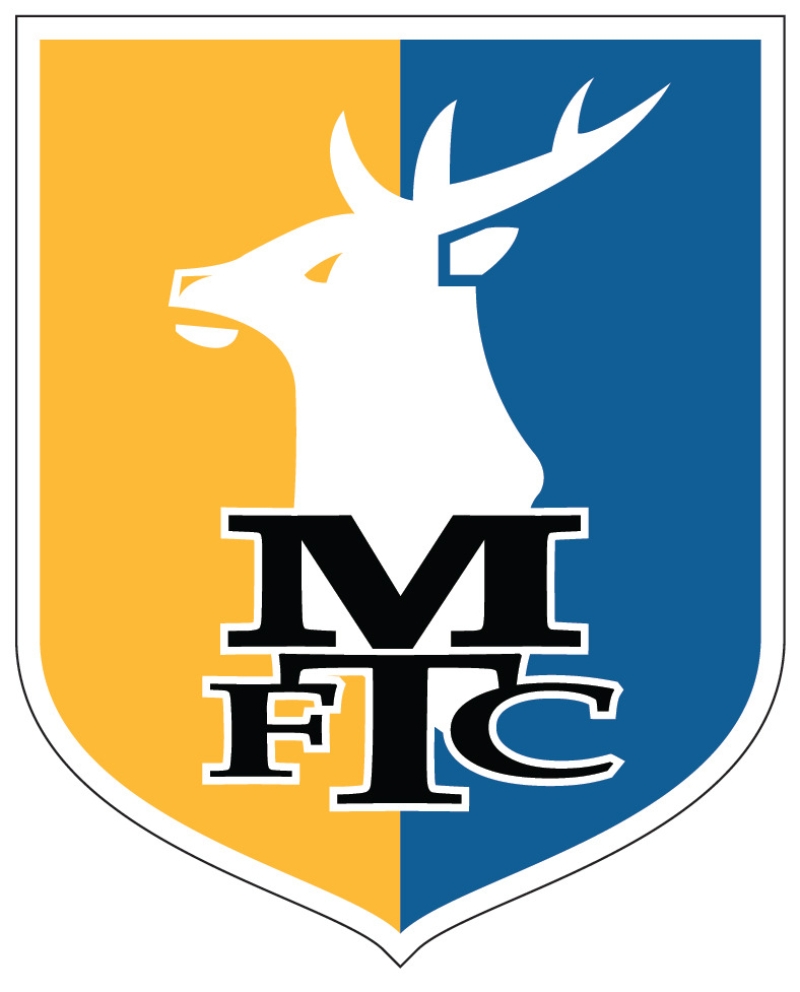 Title:Forename:Surname:Date of Birth:Address:Postcode:Mobile No:Home Tel:Email Address:Membership No:(If Applicable)Stand:Block:Row:Seat:Adult£175
Senior Citizen*(65 or over)
£135Young Adults** (18-21)£90Junior****(13-17)£50Junior***(7-12)
£306 & UNDERFREE(Must be accompanied by a paying adult)Disabled & Carer
(As applicable)